BULLETIN D’INSCRIPTION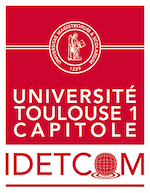 COLLOQUE« Laïcité : une question de frontière(s) »Toulouse, 8 et 9 novembre 2018Nom : 	  Prénom : 	Fonction ou titre : 	Établissement :	Adresse postale : 	Code postal : 	 Ville : 	 Pays : 	Tél. : 	  Courriel : 		DROITS D’INSCRIPTION  Auditeur  1 journée et demi : 	90 € (déjeuner inclus) Auditeur 1 journée : 	... 60 € (déjeuners inclus) Étudiant hors UT1- 1 journée et demi : 	60 € (déjeuner inclus)  Étudiant hors UT1- 1 journée : 	40 € (déjeuners inclus) Personnel / Étudiant UT1 	Gratuit (déjeuners non inclus) 	Merci de confirmer votre présence	- Déjeuner du 8 novembre 	20 €   oui 	 non 	- Déjeuner du 9 novembre 	20 €   oui 	 nonParticipation au Dîner de gala du jeudi 8 novembre :  oui 	50 €                                                    TOTAL : …………€Date :						Signature :Réponse à adresser (avec règlement par chèque au nom de l’agent comptable UT1 ou bon de commande) avant le 5 novembre2018 à :Par voie postale : 	Université Toulouse 1 CapitoleIDETCOM – Bureau 317Colloque « Laïcité : une question de frontière(s) »2, rue du Doyen Gabriel-Marty – 31 042 Toulouse cedex 9Par courriel : Marie.Merli@ut-capitole.fr